Véier MäerecherLe livre présente quatre contes pour écouter, pour lire et pour jouer.
Avec des textes en luxembourgeois, traduits en français, accompagné d’un CD-Audio.
A commander auprès de l’ASTI au prix de 11,00€.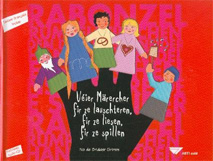 